ПрезидентуРоссийской академии наукакадемику А.М. СергеевуГлубокоуважаемый Александр Михайлович!Учреждение нового Министерства науки и высшего образования завершает инициированный Федеральным законом ФЗ 253 от 27.09.2013г. процесс реформирования Российской академии наук. Не вдаваясь в анализ обоснованности этой реформы и историю вопроса, можно предельно кратко обозначить ее итоги:1.Передача институтов в полное административное управление Министерства кардинально изменило исторически сложившуюся структуру Академии, минимизировало ее функции и роль и по факту превратило РАН в некое собрание (клуб) ученых. В то же время Академия наук в ее нынешнем составе не может быть эффективным инструментом выполнения  предписанных для нее в качестве основной задачи экспертных функций.2.Следствием принятого без каких-либо обсуждений и анализа решения о слиянии трех академий явилось скачкообразное увеличение и без того завышенного численного состава Академии, что объективно привело к очевидной девальвации академических званий.. Этому обстоятельству способствовала также ошибочная, на мой взгляд, практика выборов в академию по специально выделенным «молодежным» вакансиям.3.Бюрократизация управления институтами, породившая вал отчетной документации, оценка деятельности институтов по формализованным методикам, побуждает к движению в направлении ложных целей.С учетом кадрового состава вновь созданного министерства нет достаточных оснований надеяться на изменения этой порочной тенденции.Меня, также как и моих коллег, удивляет, что несмотря на судьбоносный характер совершившихся перемен, академическое сообщество, до сих пор не обсудило их итоги. Академия наук, снискавшая за свою почти 300-летнюю историю репутацию одного из самых уважаемых государственных институтов, внесшая огромный вклад в развитие отечественной науки, экономическую и оборонную мощь страны, должна проявить присущую ей мудрость и гражданскую смелость, чтобы всесторонне и объективно проанализировать сложившуюся ситуацию.Я был бы весьма благодарен, если бы Вы сочли возможным огласить это короткое письмо на очередном заседании Президиума РАН.Искренне Ваш,академик РАН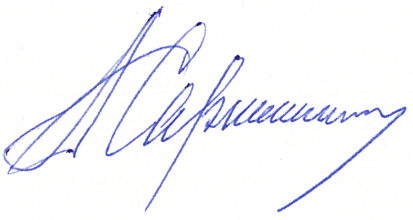 А.А. Саркисов